СОВЕТ ДЕПУТАТОВ МУНИЦИПАЛЬНОГО ОБРАЗОВАНИЯНИКОЛАЕВСКИЙ  СЕЛЬСОВЕТ САРАКТАШСКОГО РАЙОНАОРЕНБУРГСКОЙ ОБЛАСТИТРЕТИЙ СОЗЫВРЕШЕНИЕвнеочередного тридцатого   заседания Совета депутатовмуниципального образования Николаевский  сельсоветтретьего  созыва16 августа 2019 года        с.Николаевка                                                     №167        В соответствии с пунктом 2 части 6 статьи 36 Федерального закона от 6 октября 2003 года № 131-ФЗ «Об общих принципах организации местного самоуправления в Российской Федерации», пункта 2 части 1 статьи 30 Устава муниципального образования Николаевский сельсовет Саракташского района Оренбургской области, на основании заявления главы муниципального образования Николаевский сельсовет Саракташского района Оренбургской области Дудко Станислава Николаевича о досрочном прекращении полномочий по собственному желанию         Совет депутатов Николаевского сельсовета Р Е Ш И Л :        1.Прекратить досрочно полномочия главы муниципального образования Николаевский сельсовет Саракташского района Оренбургской области Дудко Станислава Николаевича, в связи с отставкой по собственному желанию с 16 августа 2019 года.        2. Настоящее решение вступает в силу после его обнародования и подлежит размещению на официальном сайте администрации Николаевского сельсовета.              3. Контроль за исполнением настоящего решения оставляю за собой.Заместитель председателя Совета депутатов сельсовета                                                Р.Н.ХисамутдиноваРазослано: администрации сельсовета, постоянной комиссии, прокуратуре района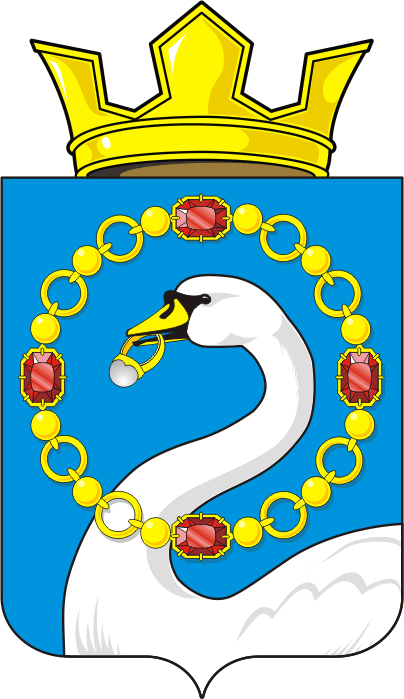 О досрочном прекращении полномочий главы муниципального образования Николаевский сельсовет Саракташского района Оренбургской области